Об утверждении муниципальной целевой программы «Профилактика терроризма, экстремисткой деятельности, межнациональных и межконфессиональных конфликтов на территории Сятракасинского сельского поселения Моргаушского района Чувашской Республики на 2018-2020 годыВ соответствии с Федеральным законом от 06.10.2003 г. № 131-ФЗ «Об общих принципах организации местного самоуправления в Российской Федерации», Федеральным законом РФ от 25.07.2002 г. № 114-ФЗ «О противодействии экстремистской деятельности», Федеральным законом Российской Федерации от 06.03.2006 г. № 35-ФЗ «О противодействии терроризму», Указом Президента Российской Федерации от 15.06.2006. № 116 «О мерах по противодействию терроризму», администрация Сятракасинского сельского поселения Моргаушского района Чувашской Республики администрация Сятракасинского сельского поселения постановляет: 1. Утвердить муниципальную целевую программу «Профилактика терроризма, экстремистской деятельности, межнациональных и межконфессиональных конфликтов на территории Сятракасинского сельского поселения Моргаушского района Чувашской Республики на 2018–2020 годы». 2. Опубликовать настоящее постановление в периодическом печатном издании «Вестник  Сятракасинского сельского поселения Моргаушского района Чувашской Республики». 3. Контроль за выполнением настоящего постановления оставляю за собой.Глава Сятракасинского сельского поселения                                Н.Г.Иванова                          (Приложение)Муниципальная целевая программа«Профилактика терроризма, экстремистской деятельности, межнациональных и межконфессиональных конфликтов на территории Сятракасинского сельского поселения Моргаушского района Чувашской Республики на 2018–2020 годы»д. Сятракасы 2018 годП А С П О Р Тмуниципальной целевой программы «Профилактика терроризма, экстремистской деятельности, межнациональных и межконфессиональных конфликтов на территории Сятракасинского сельского поселения Моргаушского района Чувашской Республики  на 2018–2020 годы»1. Содержание проблемы и обоснование необходимости ее решения программными методами Ситуация в сфере борьбы с терроризмом и экстремизмом на территории Российской Федерации остается напряженной. Наличие на территории Сятракасинского сельского поселения Моргаушского района жизненно важных объектов, мест массового пребывания людей является фактором возможного планирования террористических акций членами бандформирований, поэтому сохраняется реальная угроза безопасности жителей.Наиболее остро стоит проблема антитеррористической защищенности объектов социальной сферы. В учреждениях здравоохранения, образования, культуры, в спортивных сооружениях  постоянно находится большое количество людей, в том числе и детей, а уровень материально-технической оснащенности указанных учреждений достаточно уязвим в террористическом отношении.Практически на всех объектах социальной сферы на сегодняшний день имеются недостатки, а именно: отсутствие тревожной кнопки, системы оповещения и видеонаблюдения, металлических дверей и металодетекторов. Во многих учреждениях требуется ремонт внешних ограждений, в некоторых внешние ограждения  вообще отсутствуют. Содержание  круглосуточной охраны, создание оборудованных автомобильных стоянок на безопасном расстоянии от объектов социальной сферы не может полностью финансироваться за счет средств учреждений. Имеют место недостаточные знания и отсутствие практических навыков обучающихся, посетителей и работников учреждений правил поведения в чрезвычайных ситуациях, вызванных проявлениями терроризма и экстремизма. Настоящая Программа дает возможность улучшить антитеррористическую защищенность объектов социальной сферы, а также снизить существующую социальную напряженность, вызванную боязнью людей возникновения террористической угрозы. 2. Цели и задачи Программы2.1 Целями Программы являются: реализация на территории Сятракасинского сельского поселения государственной политики в области профилактики терроризма и экстремизма в Российской Федерации, совершенствование системы профилактических мер антитеррористической и антиэкстремистской направленности; предупреждение террористических и экстремистских проявлений на территории Сятракасинского сельского поселения;  укрепление межнационального согласия; достижение взаимопонимания и взаимного уважения в вопросах межэтнического и межкультурного сотрудничества;  уменьшение проявлений экстремизма и негативного отношения к лицам других национальностей и религиозных конфессий; формирование у граждан, проживающих на территории Сятракасинского сельского поселения, внутренней потребности в толерантном поведении к людям других национальностей и религиозных конфессий на основе ценностей многонационального российского общества, культурного самосознания, принципов соблюдения прав и свобод человека;профилактика агрессивного поведения.	2.2 Достижение целей обеспечивается решением следующих задач:- информирование населения Сятракасинского сельского поселения  по вопросам противодействия терроризму и экстремизму;- содействие правоохранительным органам в выявлении правонарушений и преступлений данной категории, а также ликвидации их последствий;- пропаганда толерантного поведения к людям других национальностей и религиозных  конфессий; - участие в воспитательной работе среди детей и молодежи, направленной на устранение причин и условий, способствующих совершению действий экстремистского характера;-  недопущение наличия нацистской атрибутики или символики, иных элементов атрибутики или символики экстремистской направленности на объектах муниципальной инфраструктуры.3. Сроки реализации Программы 	Реализация Программы осуществляется  в период с 2018 года по 2020 год.4. Ресурсное обеспечение ПрограммыФинансирование Программы предполагается осуществлять за счет целевых ассигнований бюджета сельского поселения. 	Финансирования Программы не предусмотрено. По годам финансирование составляет:Объемы финансирования Программы носят прогнозный характер и подлежат ежегодному уточнению при формировании проекта бюджета Сятракасинского сельского поселения  на соответствующий год, исходя из возможностей бюджета сельского поселения и степени реализации мероприятий Программы.  5. Организация управления реализацией Программыи контроля за ходом ее исполненияОперативное управление исполнения программных мероприятий осуществляет председатель АТК сельского поселения.  Ответственными за выполнение мероприятий Программы в установленные сроки являются исполнители Программы. Контроль за исполнением программных мероприятий осуществляет  председатель и секретарь АТК сельского поселения.В ходе реализации Программы отдельные ее мероприятия в установленном порядке могут уточнятся, а объемы финансирования корректироваться с учетом утвержденных расходов бюджета сельского поселения. При отсутствии финансирования мероприятий Программы, сроки выполнения отдельных мероприятий могут переноситься либо сниматься с контроля. Решение о переносе сроков принимаются на заседании АТК сельского поселения. Ход и результаты выполнения  мероприятий  Программы ежеквартально рассматриваются на очередном заседании АТК сельского поселения  и могут  быть освещены на информационном стенде администрации сельского поселения. 6. Основные направления и мероприятия реализации Программы7. Ожидаемые результаты от реализации программы - Усиление антитеррористической защищенности потенциально опасных объектов, мест массового пребывания людей и объектов жизнеобеспечения, находящихся на территории Сятракасинского сельского поселения;- Организация проведения информационно-пропагандистских мероприятий, направленных на раскрытие общественной опасности терроризма, оказание позитивного воздействия на граждан с целью формирования у них неприятия идеологии терроризма, угроз, порядку действий при их возникновении;- Уменьшение проявлений экстремизма и негативного отношения к лицам других национальностей и религиозных конфессий;- Формирование у граждан, проживающих на территории Сятракасинского сельского поселения, внутренней потребности в толерантном поведении к людям других национальностей и религиозных конфессий на основе ценностей многонационального российского общества, культурного самосознания, принципов соблюдения прав и свобод человека;- Формирование толерантности и межэтнической культуры в молодежной среде.8. Основные понятия, используемые в Программе1) экстремистская деятельность (экстремизм):- насильственное изменение основ конституционного строя и нарушение целостности Российской Федерации;- публичное оправдание терроризма и иная террористическая деятельность;- возбуждение социальной, расовой, национальной или религиозной розни;- пропаганда исключительности, превосходства либо неполноценности человека по признаку его социальной, расовой, национальной, религиозной или языковой принадлежности или отношения к религии;- нарушение прав, свобод и законных интересов человека и гражданина в зависимости от его социальной, расовой, национальной, религиозной или языковой принадлежности или отношения к религии;- воспрепятствование осуществлению гражданами их избирательных прав и права на участие в референдуме или нарушение тайны голосования, соединенные с насилием либо угрозой его применения;- воспрепятствование законной деятельности государственных органов, органов местного самоуправления, избирательных комиссий, общественных и религиозных объединений или иных организаций, соединенное с насилием либо угрозой его применения;- совершение преступлений по мотивам, указанным в пункте «е» части первой статьи 63 Уголовного кодекса Российской Федерации;- пропаганда и публичное демонстрирование нацистской атрибутики или символики либо атрибутики или символики, сходных с нацистской атрибутикой или символикой до степени смешения;- публичные призывы к осуществлению указанных деяний либо массовое распространение заведомо экстремистских материалов, а равно их изготовление или хранение в целях массового распространения;- публичное заведомо ложное обвинение лица, замещающего государственную должность Российской Федерации или государственную должность субъекта Российской Федерации, в совершении им в период исполнения своих должностных обязанностей деяний, указанных в настоящей статье и являющихся преступлением;- организация и подготовка указанных деяний, а также подстрекательство к их осуществлению;- финансирование указанных деяний либо иное содействие в их организации, подготовке и осуществлении, в том числе путем предоставления учебной, полиграфической и материально-технической базы, телефонной и иных видов связи или оказания информационных услуг;2) экстремистская организация- общественное или религиозное объединение либо иная организация, в отношении которых по основаниям, предусмотренным настоящим Федеральным законом, (Федеральный закон Российской Федерации от 25 июля 2002 года N 114-ФЗ О противодействии экстремистской деятельности) судом принято вступившее в законную силу решение о ликвидации или запрете деятельности в связи с осуществлением экстремистской деятельности;3) экстремистские материалы - предназначенные для обнародования документы, либо информация на иных носителях, призывающие к осуществлению экстремистской деятельности, либо обосновывающие или оправдывающие необходимость осуществления такой деятельности, в том числе труды руководителей национал-социалистской рабочей партии Германии, фашистской партии Италии, публикации, обосновывающие или оправдывающие национальное и (или) расовое превосходство, либо оправдывающие практику совершения военных или иных преступлений, направленных на полное или частичное уничтожение какой-либо этнической, социальной, расовой, национальной или религиозной группы.4) Основные направления противодействия экстремистской деятельности — противодействие экстремистской деятельности осуществляется по следующим основным направлениям:- принятие профилактических мер, направленных на предупреждение экстремистской деятельности, в том числе на выявление и последующее устранение причин и условий, способствующих осуществлению экстремистской деятельности;- выявление, предупреждение и пресечение экстремистской деятельности общественных и религиозных объединений, иных организаций, физических лиц.5) Субъекты противодействия экстремистской деятельности — Федеральные органы государственной власти, органы государственной власти субъектов Российской Федерации, органы местного самоуправления участвуют в противодействии экстремистской деятельности в пределах своей компетенции.6) Профилактика экстремистской деятельности - в целях противодействия экстремистской деятельности федеральные органы государственной власти, органы государственной власти субъектов Российской Федерации, органы местного самоуправления в пределах своей компетенции в приоритетном порядке осуществляют профилактические, в том числе воспитательные, пропагандистские, меры, направленные на предупреждение экстремистской деятельности.7) Толерантность (лат. tolerantia — терпение) — терпимость к чужому образу жизни, поведению, чужим обычаям, чувствам, верованиям, мнениям, идеям и является одним из основополагающих демократических принципов, неразрывно связанным с концепциями плюрализма, социальной свободы и прав человека.8) Ксенофобия [греч. xenos - чужой + phobos - страх] — особенность менталитета общества, которая проявляется в негативном отношении к социальным общностям или отдельным людям, воспринимаемым в качестве чужих и поэтому эмоционально неприемлемых, враждебных. Чӑваш Республики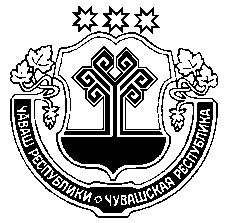    Муркаш районӗÇатракасси ял  поселенийӗн администрацийӗ                         ЙЫШĀНУ                     Чӑваш Республики   Муркаш районӗÇатракасси ял  поселенийӗн администрацийӗ                         ЙЫШĀНУ                     Чӑваш Республики   Муркаш районӗÇатракасси ял  поселенийӗн администрацийӗ                         ЙЫШĀНУ                     Чувашская Республика Моргаушский районАдминистрация Сятракасинского сельского поселенияПОСТАНОВЛЕНИЕЧувашская Республика Моргаушский районАдминистрация Сятракасинского сельского поселенияПОСТАНОВЛЕНИЕЧувашская Республика Моргаушский районАдминистрация Сятракасинского сельского поселенияПОСТАНОВЛЕНИЕ25.04.2018ç № 28а25.04.2018г. №28аҪатракасси  ялӗ                                                       Ҫатракасси  ялӗ                                                       Ҫатракасси  ялӗ                                                        д. Сятракасы д. Сятракасы д. СятракасыУтвержден постановлением администрации Сятракасинского сельского поселения Моргаушского района Чувашской Республики от 25.04.2018г. № 28аНаименование Программы «Профилактика терроризма, экстремистской деятельности, межнациональных и межконфессиональных конфликтов на территории Сятракасинского сельского поселения Моргаушского района Чувашской Республики» на 2018–2020 годы»   (далее по тексту - Программа)Основание для разработки ПрограммыФедеральный закон от 06.10.2003 № 131-ФЗ «Об общих принципах организации местного самоуправления в Российской Федерации», Федеральный закон от 06.03.2006  № 35-ФЗ «О противодействии терроризму», Федеральный закон от 25.07.2002 № 114-ФЗ «О противодействии экстремистской деятельности» Устав Сятракасинского сельского поселения;Постановление администрации Сятракасинского сельского поселения № 73 от 29.12.2017 «Об организации работы антитеррористической комиссии Сятракасинского сельского поселения Моргаушского района Чувашской Республики»Разработчик ПрограммыАдминистрация Сятракасинского сельского поселения Моргаушского района Чувашской РеспубликиЦели Программы- реализация на территории Сятракасинского сельского поселения государственной политики в области профилактики терроризма и экстремизма в Российской Федерации;- совершенствование системы профилактических мер антитеррористической и антиэкстремистской направленности;- предупреждение террористических и экстремистских проявлений на территории Сятракасинского сельского поселения;- укрепление межнационального согласия;- достижение взаимопонимания и взаимного уважения в вопросах межэтнического и межкультурного сотрудничества. Задачи Программы- повышение уровня межведомственного взаимодействия по профилактике терроризма и экстремизма;- сведение к минимуму проявлений терроризма и экстремизма на территории Сятракасинского сельского поселения;- усиление антитеррористической защищенности объектов социальной сферы и мест массового пребывания людей;- привлечение граждан, общественных организаций, средств массовой информации для обеспечения максимальной эффективности деятельности по профилактике терроризма и экстремизма;- проведение воспитательной, пропагандистской работы с населением сельского поселения, направленной на предупреждение террористической и экстремистской деятельности, повышения бдительности населения Сроки реализации Программы2018 – 2020 годыИсполнители основных мероприятий ПрограммыАдминистрация Сятракасинского сельского поселения Моргаушского района Чувашской Республики, Участковый уполномоченный полиции (по согласованию), Кашмашский СДК, Оточевский СК, Ятманкинский СК, Кашмашская  сельская библиотека и Оточевская  сельская библиотека;МБОУ «Сятракасинская СОШ»Объем и источники финансирования Программыобщие затраты на реализацию Программы составляют 2000 рублей, из них по годам:   2018 год –  0 руб.;   2019 год –  2000 руб;   2020 год –  0 руб.   Финансирование Программы производится из средств бюджета Сятракасинского сельского поселения Моргаушского района Чувашской РеспубликиОжидаемые результаты реализации Программы-Усиление антитеррористической защищенности потенциально опасных объектов, мест массового пребывания людей и объектов жизнеобеспечения, осуществляющих свою деятельность на территории Сятракасинского сельского поселения;- Организация проведения информационно-пропагандистских мероприятий, направленных на раскрытие общественной опасности терроризма, оказание позитивного воздействия на граждан с целью формирования у них неприятия идеологии терроризма, угроз, порядку действий при их возникновении;- Уменьшение проявлений экстремизма и негативного отношения к лицам других национальностей и религиозных конфессий;-  Формирование у граждан, проживающих на территории Сятракасинского сельского поселения, внутренней потребности в толерантном поведении к людям других национальностей и религиозных конфессий на основе ценностей многонационального российского общества, культурного самосознания, принципов соблюдения прав и свобод человека;- Формирование толерантности и межэтнической культуры в молодежной среде.ГодВсего (тыс. рублей)2018 -2019 200020120-N п/пНаименование мероприятияИсполнительСроки исполненияИсточники финансирования2018201920201Информировать жителей  о порядке действий при угрозе возникновения террористических актов, посредством размещения информации в муниципальных средствах массовой информацииАдминистрация сельского поселения2018-2020Бюджет сельского поселения---2Организовать подготовку проектов, изготовление, приобретение буклетов, плакатов, памяток и рекомендаций  для учреждений, предприятий, организаций, расположенных на территории   сельского совета по антитеррористической тематикеАдминистрация сельского поселения2018-2020Бюджет сельского поселения-2000-3Обеспечить подготовку и размещение в местах массового пребывания граждан информационных материалов о действиях в случае возникновения угроз террористического характера, а также размещение соответствующей информации на стендахАдминистрация сельского поселения, заведующие СДК, МБОУ «Сятракасинская СОШ» (по согласованию)2018-2020Бюджет сельского поселения---4Запрашивать и получать в установленном порядке необходимые материалы и информацию в территориальных органах федеральных органов исполнительной власти, исполнительных органов государственной власти   правоохранительных органов, общественных объединений, организаций и должностных лицАдминистрация сельского поселения, 2018-2020Бюджет сельского поселения---5Проведение регулярных обследований на предмет технического состояния подвальных и чердачных помещений,  электрощитовых и др. подсобных помещенийзаведующие  СДК (по согласованию)2018-2020Бюджет сельского поселения---6Организация постоянного патрулирования в местах массового скопления людей и отдыха селаАктив сельского поселения (по согласованию)2018-2020Бюджет сельского поселения---7Организация в учебных заведениях профилактической работы, направленной на недопущение вовлечения детей и подростков в незаконную деятельность религиозных сект и экстремистских организаций. Распространение идей межнациональной терпимости, дружбы, добрососедства, взаимного уваженияАдминистрация сельского поселения, заведующие  СДК,  МБОУ «Сятракасинская СОШ» (по согласованию)2018-2020Бюджет сельского поселения---8Организовать и провести тематические мероприятия: фестивали, конкурсы, викторины, с целью формирования у граждан уважительного отношения к традициям и обычаям различных народов и национальностейАдминистрация сельского поселения, заведующие  СДК, МБОУ «Сятракасинская СОШ» (по согласованию)2018-2020Бюджет сельского поселения---9Через средства массовой информации информировать граждан о наличии в  сельском поселений телефонных линий для сообщения фактов  угроз    террористической и экстремистской направленностиИнформационные стенды сельского поселения2018-2020Бюджет сельского поселения---